Region 5C Public Health Emergency Preparedness Coalition Full Coalition MeetingDate:		Tuesday March 10, 2020Time: 		Full Coalition Meeting, 1:30pm Location:		Middleborough Town Hall Selectman’s Room			10 Nickerson Ave, Middleborough, MA 02346Region 5C Agenda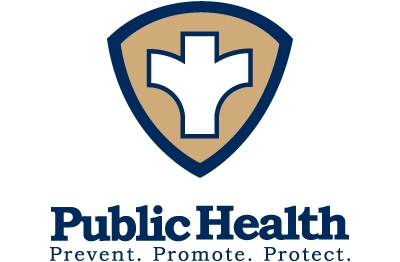 Call to Order 1:30 PMRoll Call and IntroductionsOrganizational UpdatesDPH UpdatesPlanners UpdatesTable Top Exercise [Deliverable 3]C-MIST Quarter 2 Activities [Deliverable 5]Section Updates to the EDS Plan [Deliverable 6]Information Sharing and Mutual Aid Resources related to at-risk populations [Deliverable 10]BudgetModification Discussion Old Business / New BusinessRegion 5C PHEP Coalition Tabletop Exercise After Action Report (AAR) with JJ Burke